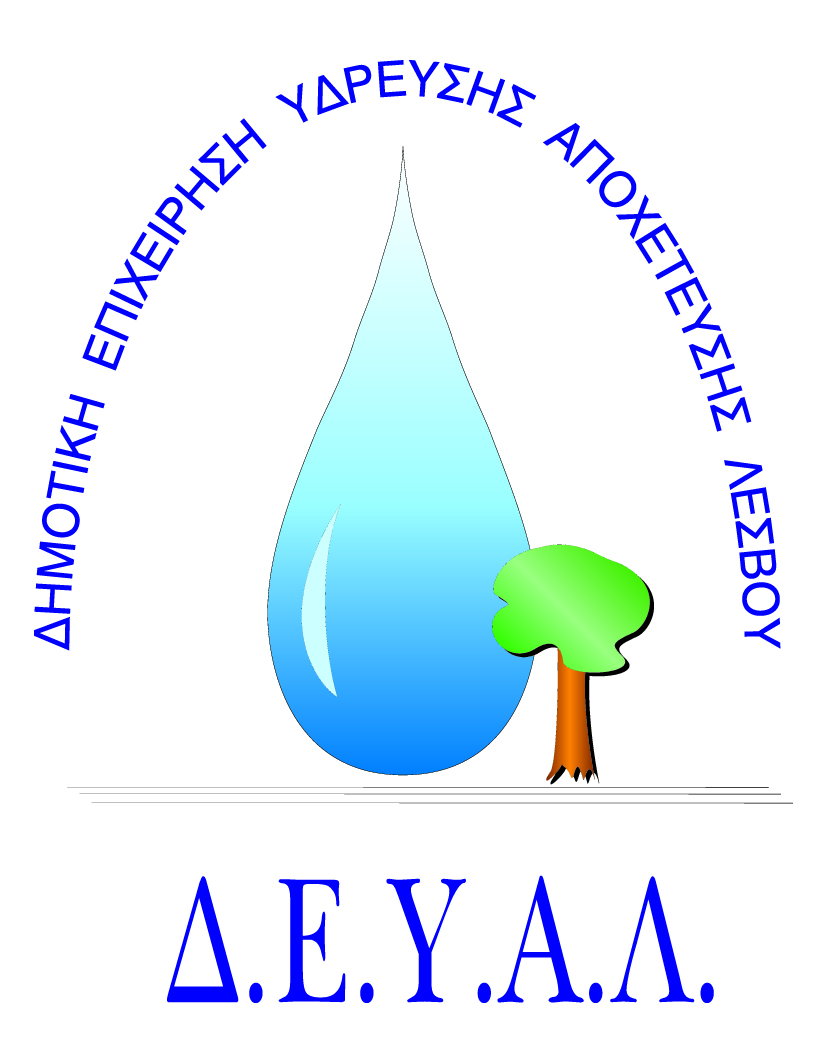 ΔΗΜΟΤΙΚΗ ΕΠΙΧΕΙΡΗΣΗ                                                               Ημερομηνία:29-8-2019ΥΔΡΕΥΣΗΣ ΑΠΟΧΕΤΕΥΣΗΣ                                             ΛΕΣΒΟΥ                                                                                                                     Προς                                                                                                                     Δ.Ε.Υ.Α. ΛέσβουΕΝΤΥΠΟ 1 - ΟΙΚΟΝΟΜΙΚΗ ΠΡΟΣΦΟΡΑ	Προς Υπογραφή Προσφέροντος ή Εκπροσώπου του……………………………………………………… Όνομα υπογράφοντος……………………………………………….Αρ. Δελτίου Ταυτότητας/ΔιαβατηρίουΥπογράφοντος………………………………………………..Ιδιότητα υπογράφοντος……………………………………………… ΘΕΜΑ:Προμήθεια έπιπλα γραφείων για τις ανάγκες της Υπηρεσίας της ΔΕΥΑ Λέσβου.     Αρ. πρωτ.:  8855/29-8-2019Α/ΑΠΟΣΟΤΗΤΑΠΕΡΙΓΡΑΦΗΤΙΜΗ ΜΟΝ. ΚΟΣΤΟΣ13Ντουλάπα/βιβλιοθήκη ανοιχτή διαστάσεων 80Χ42Χ180cm υλικό μελαμίνη,   περιμετρικά 18mm και να περιλαμβάνει τέσσερα (4) ράφια, με πόδια στήριξης.26Ερμάριο/βιβλιοθήκη  ανοιχτή διαστάσεων 80Χ42Χ77cm υλικό μελαμίνη, περιμετρικά 18mm και να περιλαμβάνει ένα (1) ράφι, με πόδια στήριξης.33Συρταριέρα τροχήλατη διαστάσεων 40Χ52Χ60cm από μελαμίνη πάχος 18mm με δυνατότητα κλειδώματος 43Γραφείο εργασίας διαστάσεων 140Χ80Χ73cm κατασκευασμένο από μελαμίνη πάχος 25mm (επιφάνεια εργασίας και τα πόδια), τραβέρσα 18mm. Ο σκελετός (πόδια) θα μπορεί να είναι και μεταλλικός55Καρέκλα  γραφείου τροχήλατη, να έχει πλαστικά μπράτσα, να έχει ρυθμίσεις ύψους του λαθίσματος και της πλάτης. Η βάση να είναι χυτή αλουμινίου πέντε ακτίνων γυαλισμένη ή βαμμένη με ηλεκτροστατική βαφή, να είναι μεγάλης αντοχής στους κραδασμούς και στις φορτίσεις γενικά.ΚΑΘΑΡΗ ΑΞΙΑΚΑΘΑΡΗ ΑΞΙΑΚΑΘΑΡΗ ΑΞΙΑΚΑΘΑΡΗ ΑΞΙΑΦΠΑ…..%ΦΠΑ…..%ΦΠΑ…..%ΦΠΑ…..%ΣΥΝΟΛΟΣΥΝΟΛΟΣΥΝΟΛΟΣΥΝΟΛΟ